  Committee Meeting Minutes 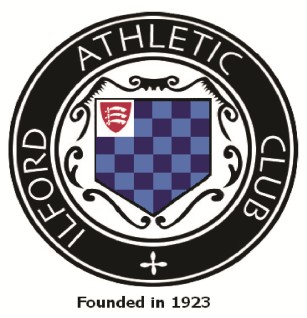                  11th July 2023 at Ilford Sports ClubNotesAction1.In Attendance: Committee members: Ernie Forsyth (Chair), Andy Catton, Sharon Honey, Bill Green, Wes ClarkeInvited: Carlie Qirem, Danny Holeyman2.Apologies: Nicola Hopkinson, Gary Floate3.Previous Minutes – Previous minutes of meeting: 13th June 2023 agreed and signed as a true record4.Coaching :EF advised that there was a record number of young athletes competing in the last EYAL match. IAC athletes now way out number Orion H athletes (a complete reversal from previous seasons as joint team) which is causing issues.More helpers with the Development Group are still needed especially as Jeevakan is going to university next year. Another plea required to go out to club members and parents, especially as squad attendance can now be as many as 40.Jeevakan DBS still o/s. EF & GF to chase up.  Otherwise, he will have to be suspended from coaching. Jeevakan has said he posted his DBS info to EA several weeks ago. C/FGF – set up a coaches coordination group on WhatsApp. Still trying to organise a coaches meeting but some want face to face others only want on Zoom. C/FEF completed level 2 coaching course at Chelmsford on 24th & 25th JuneEmma Dyas requested to undertake an initial level course. Aim to assist then takeover Stuart Bennett’s walking squad. Agreed to reimburse course payment once 12 coaching sessions completed (after passing course). GF to confirm actioned.AC/EFEF/GFGFGF5.Membership and Subscription (NH).NH has provided a list to coaches and team managers of members  that still have not paid subs and EA fee for 2023/24NH submitted report by email6.New Members (NH):Chiara Mullings-Smith  U15GJasmine Shaer    U13GElias Furreedan  U13BDaniel Guiba       U13BEthan Guiba        U15BVenisha Ngala     U15GAdaeze Oyem      U17GTarik Qirem          M40Michael Osunsami  M40 (second claim)Rashaun Mullings-Smith  U17B  (to be confirmed)6.1Resignations (NH):None7.Track & Field (AC):AC advised SAL at Sandy on        First ever IAC league win since introduction of combined men and women teams. Now 3rd in league and a good result in last match at Ware on 16/8 will secure promotion.EF – excellent performances in last EYAL at Hornchurch. Next match at Hemel Hempstead on 17/7.Essex 5,000m champs at Cricklefields on Fri 16th June. All went well and Essex AA very happy with the event. IAC medallists – Neringa 1st F40, F50 1st Gaye Young, 2nd Hannah Shiekh, 3rd Pauline Tester, M50 3rd Fabrizio StefanoniJordan Hinds, Oliver Blainey & Farris Vakil competed for Essex in SEAA Senior Inter Counties matchEssex relay champs (young athletes only) at Chelmsford on Fri 14th July. IAC entered 9 teamsEssex 10,000m at Braintree on Fri 28th July8Road & Cross Country (BG) :All as fully and excellently reported in club newsletter and press reports. Leading results :-Essex Champs / Pleshey 5 miles – Silver medals Steve Philcox M50, Terry Knightley M60, AC M70; Bronze medals Sam Rahman M40, Neil Crisp M60, Alison Sale F55 & Diane Crisp F60.ELVIS Olympic Park 5k - Ladies 3rd Men 4th. Ladies 1st Neringa 2nd Jordan Hinds. 1st M50 Steve P, M60 Neil C & M70 AC.ELVIS Newman Hilly 5 – Ladies 1st Men 2nd 1st Lady Neringa 1st Man Tom Gardner. Chingford League (non priority) fixtures for 23/24 season :-Wed 4th Oct Lee Valley Velopark 5k roadSat 21st Oct Eastbrookend Country Park 5m xcTues 7th Nov Hog Hill Cycle Park 5k roadSat 25th Nov Trent Park 5m xcSat 20th Jan Epping Forest 5m xcSat 3rd Feb Victoria Park 5m roadSat 9th March Wanstead Flats xc relays9Race Organisation (BG/AC):ELVIS Newman Hilly 5 - Wed 5th July. All went very well with good feedback. 227 finishers. Commemorative centenary T shirts were well received. NH to provide race accounts in due course. Costs of T shirts to be allocated to Centenary year costs not Hilly 5.Use of credit card reader for on the night entries was very successful. Thanks to CQ.10m XC – provisional date of Sat 30th Dec agreedCentenary 100 x 400m relay (plus club photo shoot) date still tba in the AutumnNH10Media & Publicity (BG)Reports being balanced out between weeks when lots on and those when very little racing to report. Full page great coverage on IAC now is the norm every week.11Chigwell Row Portacabin : Cleaning, tidying up plus painting needed. 30th April date did not happen – New date required. C/FEF – toilet cistern in men’s changing room will need replacing some time but currently ok and same with men’s shower thermostat. C/FALLEF12Social (SH) : 100th year Centenary Party on 8/7 went very well and was enjoyed by all who attended. Unfortunately, the buffet was very late arriving and quality not as expected. SH to complain to providers. Event account to be provided by SH/WC in due course.ELVIS presentation night – EF to look at booking Dagenham FC Social Club for a Friday night in October (ideally 20th to avoid Essex Lge xc clashes) Club annual awards night (seniors and U20) to be arranged in November also at Dagenham FC. EF & AC to organise young athletes (Development Squad) presentations also in November (in Ilford Sports Club)IAC Centenary “promotion” happening at Valentines Park ParkRun on 12/8Centenary 5k handicap run in Valentines Park, to be organised by Sam Rahman, planned for Thursday 31/8 at 19.00. CQ suggested 2.5k race for young athletes before (at 18.00) - agreedSHEFEF/SH/AC13Finance Report (WC):Full income and expenditure report and updated balance sheet provided by WC. Despite some considerable expenses of late including coach hire and entry fees the balance sheet is still healthy.Major item for concern is still a quarterly electricity bill received (and paid) for £1,500 for Chigwell Row. WC & EF to check previous meter readings and query with supplier. EF had checked the meter at CR and appears correct in relation to bill.WC/EF14Correspondence (AC):C/F Development paper from FS still to be fully commented upon by committee. AC requested that all committee members provide their input asap so we can consolidate a reply to FS.ALL15AOBAC/EF – reported IAC assisted at the Redbridge Schools Quad Kids event at Cricklefields on 26/6. Thanks to Nicola, Lorna, Pauline, Colin and Robin who helped.AC/SH –London Marathon drinks station. To hold a further voting survey amongst members to decide if we continue to support. SH to action in due course. AC to try and find out what other clubs think. C/FAC – Transfer of names on land ownership at Chigwell Row document (TR1) now received from Solicitors. Andy, Ernie, Wes, Martin and Matt to sign. AC, WC & EF signed on 11/7.AC – credit card reader purchased at cost of £46.80. Worked successfully at Hilly 5 and to take coach fare contributions at last SAL match. AC, CQ and Wayne signed up as authorized users.Club priority competition discussion meeting arranged by DH, FS & CQ with Rob S for 2/8 SH/AC                 Meeting finished 21.33Next committee meeting Tuesday 19th Sept at 20.00                     at Ilford Sports Club